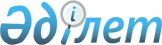 Республиканский бюджет Республики Казахстан на 1998 годЗакон Республики Казахстан от 9 декабря 1997 г. N 201-I



          Статья 1. Утвердить республиканский бюджет на 1998 год по доходам
в сумме 196503609 тыс. тенге, полученным официальным трансфертам -
7455200 тыс. тенге, по расходам - 281334379 тыс. тенге, чистому
кредитованию - 33231936 тыс. тенге, с предельным размером дефицита
республиканского бюджета - 110607506 тыс. тенге, или 5,5 процента к
валовому внутреннему продукту, согласно приложению.




          Правительству Республики Казахстан осуществить адресное
распределение расходов республиканского бюджета в соответствии с
бюджетной классификацией по ведомственной структуре и обеспечить
покрытие дефицита республиканского бюджета за счет заимствования на
внешних и внутренних рынках капитала с учетом погашения основной суммы
государственного долга.




     Статья 2. Установить, что доходы республиканского бюджета на
1998 год формируются за счет следующих источников, кроме сумм,
зачисляемых в финансовые фонды (бюджеты) специальных экономических зон:
     подоходного налога с юридических лиц и подоходного налога с
физических лиц, удерживаемого у источника выплаты, за исключением сумм,
зачисляемых в местные бюджеты;
     сбора за регистрацию эмиссии ценных бумаг;
     налога на добавленную стоимость;
     акцизов на сырую нефть, бензин;
     бонусов;
     роялти;
     налога на сверхприбыль;
     таможенных платежей;
     поступлений дивидендов на принадлежащие государству пакеты акций;
     вознаграждений (интересов), полученных за предоставление кредитов
за счет бюджетных средств;
     вознаграждений (интересов), полученных по депозитам Правительства
Республики Казахстан;
     арендной платы за пользование комплексом "Байконур";
     других неналоговых поступлений, за исключением сумм, зачисляемых в
местные бюджеты;
     поступлений средств от приватизации государственной собственности;





          поступлений средств от реализации товаров из государственных
материальных резервов, а также поступлений средств от реализации
зерна из государственных запасов.




          Статья 3. Установить, что недропользователи, ранее вносившие
платежи в Республиканский фонд охраны недр и воспроизводства
минерально-сырьевой базы, а также организации, вносившие
фиксированные (рентные) платежи до заключения контрактов на
недропользование, производят вышеуказанные отчисления в доход
республиканского бюджета в размерах и на условиях, определяемых
Правительством Республики Казахстан.




          В случае получения в пользование или владение месторождений,
с которых ранее выплачивались фиксированные (рентные) платежи
недропользователей, юридические и физические лица до заключения
контракта на недропользование продолжают выплачивать их в
порядке, установленном в части первой настоящей статьи.




          Статья 4. Предусмотреть поступление дивидендов на принадлежащие
государству пакеты акций в сумме 3500000 тыс. тенге.




          Статья 5. Включить в состав доходов республиканского бюджета
Республиканский фонд охраны окружающей среды, образуемый за счет
платежей за загрязнение окружающей природной среды, штрафных санкций
за нарушение законодательства об охране окружающей среды, средств
от реализации их конфискованных орудий охоты и рыболовства, незаконно
добытой продукции, а также иных поступлений, не противоречащих
законодательству Республики Казахстан, в размере 30 процентов от
объема их поступления, для финансирования республиканских и
межрегиональных природоохранных мероприятий.




          Правительству Республики Казахстан осуществить финансирование
расходов по реализации функций Республиканского фонда охраны
окружающей среды в размере 60 процентов от их фактических
поступлений - на мероприятия по охране природы, 40 процентов - на
строительство и реконструкцию объектов природоохранного назначения.




          Статья 6. Предусмотреть поступление средств от приватизации
государственной собственности в сумме 45000000 тыс. тенге.




          Статья 7. Учесть в республиканском бюджете поступление средств от
реализации зерна из государственных запасов в размере 2437000
тыс. тенге, включая задолженность по их возврату в 1996 году в сумме
437000 тыс. тенге.




          Статья 8. Предусмотреть поступление в республиканский бюджет на
1998 год задолженности плательщиков по взносам на обязательное
социальное страхование в Пенсионный фонд Республики Казахстан за
прошлые периоды.




          Статья 9. Установить на 1998 год распределение общей суммы
поступлений от общегосударственных налогов в бюджеты областей и города
Алматы в следующих размерах:




          а) по подоходному налогу с юридических лиц: Акмолинской области -
62 процента, Актюбинской - 58, Атырауской и Мангистауской - по 10,
Павлодарской - 40, Алматинской, Восточно-Казахстанской, Жамбылской,
Западно-Казахстанской, Карагандинской, Кызылординской, Костанайской,
Севере-Казахстанской, Южно-Казахстанской - по 100 процентов, города
Алматы - полностью в республиканский бюджет;




          б) по подоходному налогу с физических лиц, удерживаемому у
источника выплаты:




          Атырауской области - 20 процентов, Мангистауской - 71, города
Алматы - 58, остальных областей - по 100 процентов.




          Статья 10. Установить, что в доходы местных бюджетов поступают:




          местные налоги и сборы;




          подоходный налог с юридических лиц, за исключением сумм,
зачисляемых в республиканский бюджет;




          подоходный налог с физических лиц, занимающихся
предпринимательской деятельностью, и удерживаемый у источника выплаты,
за исключением сумм, зачисляемых в республиканский бюджет;




          налог на добавленную стоимость, за исключением сумм, зачисляемых
в республиканский бюджет;




          акцизы, за исключением сумм, зачисляемых в республиканский бюджет;




          плата за лесные пользования;




          плата за воду;




          доходы от сдачи в аренду имущества коммунальной собственности;




          поступления от административных штрафов и санкций;




          государственные пошлины;




          поступления от продажи права собственности на землю и права
землепользования, включая аренду земельных участков;




          поступления в местные фонды охраны окружающей среды в размере 70
процентов от платежей за загрязнение окружающей природной среды,
штрафных санкций за нарушения законодательства об охране окружающей
среды, средств от реализации конфискованных орудий охоты и рыболовства,
незаконно добытой продукции, а также иных поступлений, не




противоречащих законодательству Республики Казахстан;
     другие неналоговые поступления, за исключением сумм, зачисляемых в
республиканский бюджет.
     Статья 11. Выделить в 1998 году официальные трансферты бюджетам
областей в сумме 40184263 тыс. тенге, в том числе:
     Алматинской - 10913917;
     Восточно-Казахстанской - 4796816;
     Жамбылской - 4321902;
     Западно-Казахстанской - 472518;
     Кызылординской - 3796247;
     Северо-Казахстанской - 6363521;
     Южно-Казахстанской - 9519342.





          Предусмотреть в 1998 году трансферты для поддержки социальной
инфраструктуры города Приозерска Карагандинской области в сумме
140000 тыс. тенге.




          Статья 12. Установить, что с 1 января 1998 года Государственный
фонд содействия занятости формируется за счет обязательных страховых
взносов работодателей (включая юридические лица с иностранным
участием, представительства и филиалы иностранных юридических
лиц в части фонда оплаты труда граждан Республики Казахстан) в
размере 2 процентов от фонда оплаты труда; для организаций,
содержащихся за счет государственного бюджета Республиканского
объединения предприятий пенсионеров "Ветеран", а также
производственных, учебно-производственных организаций, являющихся
собственностью данного объединения и созданных за счет его средств,
в которых работают только пенсионеры, Республиканского объединения
предприятий Казахской республиканской Организации ветеранов войны в
Афганистане (без производственных организаций), Добровольного
общества инвалидов войны в Афганистане (без производственных
организаций), Детского благотворительного фонда "SOS - Детские деревни
Казахстана", Общества Красного Полумесяца и Красного Креста - в размере
1 процента от фонда оплаты труда.




          Освободить от страховых взносов в Государственный фонд содействия
занятости организации Добровольного общества инвалидов Республики
Казахстан, Казахского общества глухих, Казахского общества слепых, а
также производственные, учебно-производственные организации, являющиеся
собственностью этих обществ и созданные за счет их средств, в которых
инвалиды составляют не менее 50 процентов от общего числа работающих,
Республиканское общество женщин-инвалидов, имеющих на иждивении детей,
"Бибi-Ана", общественное объединение Лига "Ак-бота" по опеке инвалидов
и детей с нарушениями в психофизическом развитии.




          Статья 13. Установить с 1 января 1998 года для юридических лиц
(включая юридические лица с иностранным участием) представительств и
филиалов иностранных юридических лиц ставку обязательных пенсионных
взносов в Государственный центр по выплате пенсий в размере 15
процентов от фонда оплаты труда.




          Для юридических лиц с иностранным участием, представительств и
филиалов иностранных юридических лиц размер этих взносов определяется
от фонда оплаты труда граждан Республики Казахстан.




          Физические лица, занимающиеся предпринимательской и иной
деятельностью без образования юридического лица, ежемесячно уплачивают
обязательные пенсионные взносы в Государственный центр по выплате
пенсий в размере 5 процентов от их месячного дохода.




          Установить ставку обязательных пенсионных взносов в
Государственный центр по выплате пенсий в размере 3 процентов от фонда
оплаты труда для Добровольного общества инвалидов Республики Казахстан,
Казахского общества глухих, Казахского общества слепых, а также
производственных, учебно-производственных организаций, являющихся
собственностью этих обществ и созданных за счет их средств, в которых
инвалиды составляют не менее 50 процентов от общего числа работающих;
Республиканского объединения предприятий пенсионеров "Ветеран", а
также производственных, учебно-производственных организаций,
являющихся собственностью данного объединения и созданных за счет его
средств, в которых работают только пенсионеры, Республиканского
объединения предприятий Казахской республиканской организаций ветеранов
войны в Афганистане (без производственных организаций), Добровольного
общества инвалидов войны в Афганистане (без производственных
организаций), Детского благотворительного фонда "S0S - Детские деревни
Казахстана", Общества Красного Полумесяца и Красного Крести,
Республиканского общества женщин-инвалидов, имеющих на иждивении детей,
"Бибi-Ана", общественного объединения Лига "Ак-бота" по опеке инвалидов
и детей с нарушениями в психофизическом развитии.




          Статья 14. Выделить в 1998 году из республиканского бюджета
трансферты в сумме 52500000 тыс. тенге на выплату пенсий.




          Статья 15. Установить с 1 января 1998 года обязательные страховые
взносы в Фонд обязательного медицинского страхования при Правительстве
Республики Казахстан в размере 3 процентов и в Фонд государственного
социального страхования - 1,5 процента от фонда оплаты труда для
юридических лиц (включая юридические лица с иностранным участием),
представительств и филиалов, иностранных юридических лиц.




          Для юридических лиц с иностранным участием, представительств и
филиалов иностранных юридических лиц обязательные страховые взносы,
указанные в части первой настоящей статьи, устанавливаются на фонд
оплаты труда граждан Республики Казахстан.




          Физические лица, занимающиеся предпринимательской и иной
деятельностью без образования юридического лица, ежемесячно
уплачивают обязательные страховые взносы в Фонд обязательного
медицинского страхования при Правительстве Республики Казахстан в
размере 33 процентов и в Фонд государственного социального
страхования - 16 процентов от месячного расчетного показателя за
каждого работника.




          Установить, что в составе бюджетов областей и города Алматы
предусмотрены ассигнования для их передачи страховыми платежами за
неработающую часть населения областным и Алматинскому городскому
отделениям Фонда обязательного медицинского страхования при
Правительстве Республики Казахстан.




          Статья 16. Установить минимальные размеры месячных заработной
платы и пенсии:




          с 1 января 1998 года - 2360 тенге;




          с 1 апреля 1998 года - 2380 тенге;




          с 1 июля 1998 года - 2400 тенге;




          с 1 октября 1998 года - 2440 тенге.




          Статья 17. Установить месячный расчетный показатель для исчисления
пенсий, пособий и иных социальных выплат, а также для применения
штрафных санкций, налоговых и других платежей в соответствии с
действующим законодательством в следующих размерах:




          с 1 января 1998 года - 630 тенге;




          с 1 апреля 1998 года - 640 тенге;




          с 1 июля 1998 года - 650 тенге;




          с 1 октября 1998 года - 660 тенге.




          Статья 18. Установить с 1 января 1998 года размер ежемесячной
стипендии аспирантам, обучающимся с отрывом от производства на основе
государственного заказа, на уровне должностного оклада младшего
научного сотрудника без ученой степени.




          Статья 19. Установить-стипендии студентам, обучающимся в высших
учебных заведениях на основе государственного заказа, в следующих
размерах:




          с 1 января 1998 года - 1370 тенге;




          с 1 апреля 1998 года - 1380 тенге;




          с 1 сентября 1998 года - 1420 тенге.




          Установить стипендии учащимся средних специальных учебных
заведений, обучающимся на основе государственного заказа, в размере 80
процентов от размера стипендии студентов государственных высших учебных
заведений.




          Статья 20. Установить с 1 января 1998 года размеры ежемесячных
государственных пособий семьям, имеющим детей, в процентах от месячного
расчетного показателя, с сохранением действующего порядка их назначения
и выплаты:




          единые пособия на детей в возрасте:




          до 3 лет - 125 процентов, от 3 до 18 лет - 130 процентов;




          пособия на детей военнослужащих срочной службы - 130 процентов;




          пособия на детей, инфицированных вирусом приобретенного
иммунодефицита человека, или больных СПИДом - 130 процентов;




          пособия неработающим многодетным матерям, имеющим четырех и более
детей в возрасте до 7 лет - 100 процентов.




          Учесть, что выплата пособий на детей-инвалидов, воспитывающихся и
обучающихся на дому, производится ежеквартально: в сумме 4520 тенге
- в первом, 4590 тенге - во втором, 4660 тенге - в третьем и 4730 тенге
- в четвертом кварталах.




          Выплата единовременного пособия на рождение ребенка в размере
четырехкратного месячного расчетного показателя производится за счет
средств Фонда государственного социального страхования.




          Статья 21. Установить, что выплата пособия на погребение
производится членам семьи или лицам, организующим погребение работавших
граждан, - в размере пятнадцатикратного  месячного расчетного
показателя за счет средств Фонда государственного социального
страхования; пенсионеров - в размере пятнадцатикратного месячного
расчетного показателя за счет средств Государственного центра по
выплате пенсий; лиц, официально признанных безработными, - в размере
десятикратного месячного расчетного показателя за счет средств
Государственного фонда содействия занятости.




          Выплата пособия на погребение участников и инвалидов Великой
Отечественной войны производится в размере тридцатипятикратного
месячного расчетного показателя, из них: работавших - в размере
пятнадцатикратного месячного расчетного показателя - за счет средств
Фонда государственного социального страхования и двадцатикратного
месячного расчетного показателя - за счет местных бюджетов;
пенсионеров - в размере пятнадцатикратного месячного расчетного
показателя - за счет средств Государственного центра по выплатам пенсий
и двадцатикратного месячного расчетного показателя - за счет местных
бюджетов.




          Статья 22. Предусмотреть расходы на выплату единовременной
денежной компенсации:




          пенсионерам - за ущерб, причиненный ядерными испытаниями, в
соответствии с абзацами первым, вторым, третьим, четвертым, пятым и
шестым части первой статьи 12, и проживающим в зонах, указанных в
статьях 5, 6, 7, 8 и 9 Закона Республики Казахстан от 18 декабря 1992 г.
 
 z923600_ 
  "О социальной защите граждан, пострадавших вследствие ядерных
испытаний на Семипалатинском испытательном ядерном полигоне" (Ведомости
Верховного Совета Республики Казахстан, 1992 г., N 23, ст. 560; 1994
г., N 8, ст. 140; N 20, ст. 252; Закон Республики Казахстан от 19 июня
1997 г. "О внесении изменений и дополнений в некоторые
законодательные акты Республики Казахстан", опубликованный в газетах
"Егемен Казахстан" и "Казахстанская правда" 3 июля 1997 года) в сумме
147854 тыс. тенге;




          лицам, подвергшимся необоснованным репрессиям и реабилитированным
в соответствии со статьей 22 Закона Республики Казахстан от 14
апреля 1993 г.  
 Z932200_ 
  "О реабилитации жертв массовых политических
репрессий" (Ведомости Верховного Совета Республики Казахстан, 1993 г.,
N 10, ст. 242; 1994 г., N 8, ст. 140; Закон Республики Казахстан от 2
апреля 1997 г. "О внесении изменений и дополнений в некоторые
законодательные акты Республики Казахстан по вопросам упорядочения
предоставления льгот отдельным категориям граждан", опубликованный в
газетах "Егемен Казакстан" и "Казахстанская правда" 3 апреля 1997 г.;
Закон Республики Казахстан от 19 июня 1997 г. "О внесении изменений и
дополнений в некоторые, законодательные акты Республики Казахстан",
опубликованный в газетах "Егемен Казахстан" и "Казахстанская правда"
3 июля 1997 г.; Закон Республики Казахстан от 22 июля 1997 г.
"О внесении изменение и дополнений в Закон Республики Казахстан "О
реабилитации жертв массовых политических репрессий", опубликованный в
газетах "Егемен Казакстан" и "Казахстанская правда" 2 августа 1997 г.)
в сумме 3683 тыс. тенге.




          Статья 23. Учесть, что в 1998 году в составе расходов местных
бюджетов предусмотрены ассигнования на выплату пособий по
инвалидности, по случаю потери кормильца и возрасту в соответствии с
Законом Республики Казахстан от 16 июня 1997 г.  
 Z970126_ 
  "О государственных
социальных пособиях по инвалидности, по случаю потери кормильца и по
возрасту Республике Казахстан", а также пособия на погребение
получателей государственных социальных пособий в размере
пятнадцатикратного месячного расчетного показателя.




          Статья 24. Учесть, что с 1 января 1998 года в составе местных
бюджетов предусмотрены ассигнования на выплату ежегодных разовых
пособий, материальной помощи и оплату путевок на санаторно-курортное
лечение в соответствии с Указом Президента Республики Казахстан,
имеющим силу закона,  
 U952247_ 
  "О льготах и социальной защите участников,
инвалидов Великой Отечественной войны и лиц, приравненных к ним" N
2247 от 28 апреля 1995 года (Ведомости Верховного Совета Республики
Казахстан, 1995 г., N 6, ст. 45; N 14, ст. 98; Ведомости Парламента
Республики Казахстан, 1997 г., N 7, ст. 79; N 12, ст. 184).




          Статья 25. Предусмотреть ассигнования в сумме 215000 тыс. тенге
на финансирование транспортных расходов по переселению в Казахстан
лиц коренной национальности из иностранных государств, за исключением
стран-членов СНГ, в соответствии с ежегодно утверждаемой квотой
иммиграций.




          Учесть, что в составе расходов местных бюджетов предусмотрены
ассигнования в сумме 863200 тыс. тенге на мероприятия, связанные с
переселением, обустройством, выплатой денежных пособий репатриантам
(оралманам), иммигрирующим в Казахстан в соответствии с ежегодно
утверждаемой квотой.




          Статья 26. Установить, что с 1 января 1998 года содержание
подразделений административной полиции, изоляторов временного
содержания, служб обеспечения и технических работников областных,
городских и районных органов внутренних дел, переданных из состава
государственного следственного комитета Республики Казахстан в
Министерство внутренних дел Республики Казахстан, а также детского
дошкольного учреждения Комитета по охране государственной границы
Министерства обороны Республики Казахстан осуществляется за счет
местных бюджетов.




          Статья 27. Установить, что средства, полученные от аренды или
реализации военного имущества, за вычетом расходов по предоставлению
арендных услуг и реализации имущества, используются на нужды
Вооруженных Сил в порядке, установленном Правительством Республики
Казахстан.




          Статья 28. Предусмотреть ассигнования на научные исследования в
сумме 3806690 тыс. тенге.




          Статья 29. Учесть в республиканском бюджете расходы, связанные с
выполнением Республикой Казахстан обязательств по долевому участию в
финансировании деятельности Международного фонда спасения Арала, в
сумме 574875 тыс. тенге.




          Статья 30. Предусмотреть ассигнования на безвозвратной, основе:




          на финансирование приоритетных объектов - в сумме 2500000 тыс.
тенге;




          на финансирование мероприятий по ликвидации шахт Карагандинского
угольного бассейна - в сумме 1150000 тыс. тенге;




          на реализацию Программы развития и конверсии оборонной
промышленности - в сумме 600000 тыс. тенге;




          Государственному фонду финансовой поддержки сельского хозяйства -
в сумме 2500000 тыс. тенге.




          Статья 31. Осуществить финансирование государственного
геологического изучения и охраны недр в сумме 900000 тыс. тенге и
поисково-оценочных работ по специальным решениям Правительства,
компенсируемых недропользователями, - 150000 тыс. тенге на возвратной
основе.




          Статья 32. Предусмотреть средства на расходы по хранению зерна
государственных страховых и мобилизационных запасов в размере 500000
тыс. тенге.




          Статья 33. Утвердить резервный фонд Правительства Республики
Казахстан в сумме 3238000 тыс. тенге, в том числе для финансирования
чрезвычайных ситуаций и мероприятий, включая ликвидацию чрезвычайных
ситуаций природного и техногенного характера, в сумме 1893398 тыс.
тенге.




          Статья 34. Предусмотреть ассигнования на обслуживание
государственного долга в общей сумме 26464292 тыс. тенге.




          Статья 35. Предусмотреть ассигнования в сумме 409500 тыс. тенге на
возмещение банкам второго уровня расходов, связанных с кредитованием на
льготных условиях развития малого и среднего бизнеса, в том числе
связанного с сельскохозяйственным производством - в сумме 200000
тыс. тенге.




          Статья 36. Предусмотреть средства:




          в сумме 2500000 тыс. тенге - для долгосрочного льготного
кредитования сельскохозяйственных товаропроизводителей на возвратной
основе через уполномоченные банки второго уровня. Предоставление этих
средств банкам второго уровня осуществлять на конкурсной основе;




          в сумме 1000000 тыс. тенге на условиях возвратности - для
обеспечения сельскохозяйственной техникой на лизинговой основе
сельских товаропроизводителей;




          для реализации программы развития возобновляемых источников
энергии - в сумме 200000 тыс. тенге, выделяемые на возвратной основе в
порядке, определяемом Правительством Республики Казахстан.




          Статья 37. Предусмотреть ассигнования для реализации
государственной жилищной политики на рефинансирование ипотечных
кредитов банков второго уровня, предоставляемых на жилищное
строительство или приобретение физическими лицами жилья, в сумме
3300000 тыс. тенге.




          Статья 38. Установить на 31 декабря 1998 года лимит
государственного долга, образуемого в результате заимствования
Правительством Республики Казахстан, в размере 344700000 тыс. тенге.




          Статья 39. Предусмотреть 10221305 тыс. тенге на погашение и
обслуживание внешних займов, ранее полученных под государственные
гарантии Республики Казахстан.




          Статья 40. Предусмотреть в республиканском бюджете поступление
средств по кредитам, ранее выданным из бюджета:




          на осуществление лизинговых операций по обеспечению сельских
товаропроизводителей сельскохозяйственной техникой - в сумме 615000
тыс. тенге;




          Реабилитационному банку Республики Казахстан - в сумме 2100000
тыс. тенге.




          Статья 41. Установить лимит предоставления государственных
гарантий Республики Казахстан в 1998 году на сумму 17020000 тыс. тенге.




          Статья 42. Установить, что в процессе исполнения республиканского
бюджета на 1998 год не подлежат секвестрированию:




          расходы, связанные с обслуживанием государственного долга и
гарантированного государством долга;




          расходы и трансферты на выплату пенсий;




          расходы на выплату заработной платы;




          расходы, связанные с уплатой обязательных взносов в Фонд
государственного социального страхования. Фонд обязательного
медицинского страхования при Правительстве Республики Казахстан,
Государственный фонд содействия занятости Республики Казахстан,
Государственный центр по выплате пенсии;




          расходы на приобретение продуктов питания в учреждениях
образования, здравоохранения, социальной защиты и военных учреждениях,
а также на приобретение медикаментов.




          Статья 43. Настоящий Закон вводится в действие с 1 января 1998
года.





     Президент
Республики Казахстан

                                        Приложение N 1



                                к Закону Республики Казахстан
                                "О республиканском бюджете на
                                            1998 год"
                                 от 9 декабря 1997 г. N 201-1











                          Республиканский бюджет Республики Казахстан




                             на 1998 год

Категория
    Класс
        Подкласс                                      Сумма
          Специфика                                   (в тыс. тенге)
                            Наименование
----------------------------------------------------------------------
1  2   3  4                    5                           6
----------------------------------------------------------------------
             I. Доходы                                    196503609
1            НАЛОГОВЫЕ ПОСТУПЛЕНИЯ                        127863115
   1         Подоходный налог на доходы и прирост
             капитала                                     33161049
       1     Подоходный налог с юридических лиц           26652283
          1  Подоходный налог с юридических
             лиц-резидентов                               23987322
          2  Подоходный налог с юридических
             лиц-нерезидентов                             2664961
       2     Подоходный налог с физических лиц            6508766
          1  Подоходный налог с физических лиц,
             удерживаемый у источника выплаты             6508766
   4         Налоги на собственность                      600000
       2     Сбор за регистрацию эмиссии ценных бумаг     600000
          1  Сбор за регистрацию эмиссии ценных бумаг     600000
   5         Внутренние налоги на товары, работы и услуги 85012066
       1     Налог на добавленную стоимость               60900773
          1  Налог на добавленную стоимость на товары
             внутреннего производства, работы и услуги    47900773
          2  Налог на добавленную стоимость на товары,
             ввозимые на территорию Республики Казахстан  13000000
       2     Акцизы                                       7917603
          19 Бензин                                       6333603
          29 Сырая нефть                                  1584000
       3     Поступления за использование природных
             ресурсов                                     16193690
          5  Бонусы от внутренних недропользователей      1514000
          6  Роялти от внутренних недропользователей      14679690
   6         Налоги на международную торговлю и внешние
             операции                                     9090000
       1     Таможенные платежи                           6290000
          1  Импортные таможенные пошлины                 6290000
       2     Прочие налоги на международную торговлю и
             операции                                     2800000
          1  Поступления от осуществления таможенного
             контроля и таможенных процедур               2800000

2            НЕНАЛОГОВЫЕ ПОСТУПЛЕНИЯ                      17680594
   1         Доходы от предпринимательской деятельности и
             собственности                                14982744
       2     Неналоговые поступления от юридических лиц и
             финансовых учреждений                        14890500
          1  Поступления от доходов Национального Банка
             Республики Казахстан                         400000
          3  Поступление дивидендов на принадлежащие
             государству пакеты акций                     3500000
          5  Поступления от реализации конфискованного,
             бесхозного имущества, имущества, перешедшего
             по праву наследования к государству, кладов,
             находок                                      57000
          6  Вознаграждение (интересы), полученные за
             предоставление ссуд и кредитов внутри
             республики                                   515000
          10 Арендная плата за пользование комплексом
             "Байконур"                                   9418500
          11 Вознаграждение (интересы), полученные по
             депозитам Правительства Республики Казахстан 1000000
       3     Прочие доходы от собственности               92244
          4  Вознаграждение (интересы), полученные за
             предоставление государственных кредитов
             правительствам иностранных государств        92244
   2         Административные сборы и платежи, доходы от
             некоммерческих и сопутствующих продаж        1718900
       1     Административные сборы                       885000
          7  Плата за выдачу паспортов гражданам
             Республики Казахстан, поступления от продажи
             домовых книг                                 600000
          10 Прочие административные сборы                285000
       3     Прочие платежи и доходы от некоммерческих и
             сопутствующих продаж                         833900
          1  Плата за пользование государственным
             имуществом                                   200000
          9  Прочие платежи и доходы от некоммерческих
             и сопутствующих продаж                       633900
   3         Поступления по штрафам и санкциям            19500
       1     Поступления по штрафам и санкциям            19500
          3  Поступление суммы дохода, полученного от
             реализации продукции, работ и услуг, не
             соответствующих требованиям стандартов и
             правил сертификации                          10500

          7  Поступление сумм санкций, применяемых к
             банкам второго уровня за нарушение
             экономических нормативов и сроков
             предоставления статистической отчетности,
             установленных Национальным Банком Республики
             Казахстан                                    9000
   5         Прочие неналоговые поступления               959450
       1     Прочие неналоговые поступления               959450
          3  Поступления в фонд охраны окружающей среды   674850
          9  Прочие неналоговые поступления               284600
3            ДОХОДЫ ОТ ОПЕРАЦИИ С КАПИТАЛОМ               50959900
   1         Продажа основного капитала                   45000000
       1     Продажа основного капитала                   45000000
          4  Поступления от приватизации государственной
             собственности                                45000000
   2         Продажа товаров из государственных запасов   5959900
       1     Продажа товаров из государственных запасов   5959900
          1  Поступления от реализации товаров из
             государственных материальных резервов        3522900
          2  Поступления от реализации зерна из
             государственных запасов                      2437000
             II. Полученные официальные трансферты
             (гранты)                                     7455200
4            ПОЛУЧЕННЫЕ ОФИЦИАЛЬНЫЕ ТРАНСФЕРТЫ (ГРАНТЫ)   7455200
   1         От органов других уровней государственного
             управления                                   6300000
       5     Погашение задолженности по страховым взносам
             в Пенсионный фонд Республики Казахстан       6300000
   2         Из внешних источников                        1155200
       1     Из внешних источников                        1155200
          1  Текущие                                      500000
          2  Капитальные                                  655200
----------------------------------------------------------------------

Ф/группа
   Функция
       Подфункция                                        Сумма (в тыс.
          Учреждение                                     тенге)
                         Наименование
----------------------------------------------------------------------
1  2  3 4                  5                               6
----------------------------------------------------------------------
            III. РАСХОДЫ                                  281334379
1           Государственные услуги общего характера       32387419
   1        Законодательный орган и иные органы, не
            вошедшие в другие функции, финансовая и
            налогово-бюджетная политика,
            внешнеэкономическая деятельность, за
            исключением оказания экономической помощи
            иностранным государствам                      23385944
      1     Законодательный орган и иные органы, не
            вошедшие в другие функции                     1431766
        101 Администрация Президента Республики Казахстан 372272
        102 Хозяйственное Управление Парламента
            Республики Казахстан                          789555
        104 Канцелярия Премьер-Министра Республики
            Казахстан                                     238741
        637 Конституционный Совет Республики Казахстан    31198
      2     Финансовая и фискальная деятельность          15373936
        217 Министерство финансов Республики Казахстан    15239250
        311 Государственный комитет Республики Казахстан
            по инвестициям                                65764
        406 Счетный комитет по контролю за исполнением
            республиканского бюджета                      27922
        660 Национальная комиссия Республики Казахстан
            по ценным бумагам                             41000
      3     Внешнеэкономическая деятельность              6580242
        204 Министерство иностранных дел Республики
            Казахстан                                     3310101
        208 Министерство обороны Республики Казахстан     244980
        217 Министерство финансов Республики Казахстан    2133510
        411 Исполнительный комитет Межгосударственного
            Совета Республики Казахстан, Кыргызской
            Республики и Республики Узбекистан            16896
        601 Служба "Барлау" Республики Казахстан          299880
        698 Международный фонд спасения Арала             574875
   3        Фундаментальные исследования                  4084113
        206 Министерство науки - Академия наук Республики
            Казахстан                                     4084113
   4        Услуги общего характера                       4200935
      2     Общее планирование и статистические службы    1439372
        604 Агентство по стратегическому планированию и
            реформам Республики Казахстан                 1439372
      3     Прочие услуги общего характера                2761563
        603 Архив Президента Республики Казахстан         27947
        617 Центральный государственный архив Республики
            Казахстан                                     21878
        621 Государственная комиссия Республики Казахстан
            по передислокации высших и центральных
            государственных органов в город Акмолу        20473
        646 Казахстанский институт стратегических
            исследований при Президенте Республики
            Казахстан                                     20622
        680 Служба охраны Президента Республики Казахстан 938658
        694 Управление Делами Президента Республики
            Казахстан                                     923154
        696 Хозяйственное Управление Президента и
            Правительства Республики Казахстан            808831
      5     Государственные услуги общего характера, не
            отнесенные к другим категориям                716427
        676 Продовольственная контрактная корпорация      500000
        690 Центральная избирательная комиссия Республики
            Казахстан                                     216427
2           Оборона                                       17544752
   1        Деятельность, связанная с военными нуждами    16345542
      1     Военные нужды                                 16345542
        208 Министерство обороны Республики Казахстан     15711418
        678 Республиканская гвардия                       634124
   4        Деятельность в области обороны, не отнесенная
            к другим категориям                           1199210
        308 Комитет Республики Казахстан по чрезвычайным
            ситуациям                                     1199210
3           Общественный порядок и безопасность           27875754
   1        Органы внутренних дел                         8197677
        201 Министерство внутренних дел Республики
            Казахстан                                     5537816
        624 Главное управление внутренних войск           2659861
   2        Суды и прокуратура                            4890436
        221 Министерство юстиции Республики Казахстан     2741530
        501 Верховный суд Республики Казахстан            364190
        502 Генеральная прокуратура Республики Казахстан  1784716
   3        Уголовно-исполнительная система               5066207
        623 Департамент уголовно-исполнительной системы   5066207
            при Министерстве внутренних дел Республики
            Казахстан
   4        Общественный порядок и безопасность, не       9721434
            отнесенные к другим категориям
        303 Комитет по охране государственной границы     3936607
            Министерства обороны Республики Казахстан
        410 Комитет национальной безопасности Республики  5094497
            Казахстан
        601 Служба "Барлау" Республики Казахстан          615055
        649 Институт эргономики                           75275
4           Образование                                   17967461
   1        Дошкольное образование                        396954
        208 Министерство обороны Республики Казахстан     41243
        215 Министерство транспорта и коммуникаций        102550
            Республики Казахстан
        224 Министерство образования, культуры и          220107
            здравоохранения Республики Казахстан
        696 Хозяйственное Управление Президента и         30478
            Правительства Республики Казахстан
        697 Медицинский центр Управления Делами           2576
            Президента Республики Казахстан
   2        Начальное и среднее образование               3091436
        215 Министерство транспорта и коммуникаций        190633
            Республики Казахстан
        224 Министерство образования, культуры и          2900803
            здравоохранения Республики Казахстан
   4        Среднее специальное образование               958555
        201 Министерство внутренних дел Республики        328390
            Казахстан
        208 Министерство обороны Республики Казахстан     89281
        217 Министерство финансов Республики Казахстан    77427
        224 Министерство образования, культуры и          463457
            здравоохранения Республики Казахстан
   5        Профессиональная подготовка кадров            199459
      1     Учебные заведения и курсы по переподготовке   199459
            кадров
        204 Министерство иностранных дел Республики       1364
            Казахстан
        206 Министерство науки - Академия наук Республики 18879
            Казахстан
        213 Министерство труда и социальной защиты        3318
            населения Республики Казахстан
        217 Министерство финансов Республики Казахстан    1318
        221 Министерство юстиции Республики Казахстан     8752
        224 Министерство образования, культуры и          125915
            здравоохранения Республики Казахстан
        641 Казахский государственный национальный        18715
            университет имени Аль-Фараби
        648 Институт переподготовки и повышения           21198
            квалификации государственных служащих при
            Правительстве Республики Казахстан
   6        Высшее образование                            11468614
        201 Министерство внутренних дел Республики        359798
            Казахстан
        204 Министерство иностранных дел Республики       96358
            Казахстан
        208 Министерство обороны Республики Казахстан     764223
        217 Министерство финансов Республики Казахстан    72852
        224 Министерство образования, культуры и          8481533
            здравоохранения Республики Казахстан
        308 Комитет Республики Казахстан по чрезвычайным  42183
            ситуациям
        410 Комитет национальной безопасности Республики  309283
            Казахстан
        611 Национальная высшая школа государственного    50000
            управления при Президенте Республики
            Казахстан
        640 Международный Казахско-Турецкий университет   266245
            имени Х.А. Ясави
        641 Казахский государственный национальный        993572
            университет имени Аль-Фараби
        645 Казахстанский институт менеджмента,           32567
            экономики и прогнозирования при Президенте
            Республики Казахстан
   7        Услуги в области образования, не определяемые 1782199
            по уровням
        224 Министерство образования, культуры и          1622199
            здравоохранения Республики Казахстан
        299 Прочие организации                            160000
   8        Вспомогательные услуги в области образования  70244
        212 Министерство сельского хозяйства Республики
            Казахстан                                     2000
        224 Министерство образования, культуры и
            здравоохранения Республики Казахстан          53187
        604 Агентство по стратегическому планированию и
            реформам Республики Казахстан                 15057
5           Здравоохранение                               10916354
   1        Больницы                                      7785702
      1     Больницы широкого профиля                     6692608
        224 Министерство образования, культуры и
            здравоохранения Республики Казахстан          5909337
        697 Медицинский центр Управления Делами
            Президента Республики Казахстан               783271
      3     Медицинские центры и родильные дома           21307
        224 Министерство образования, культуры и
            здравоохранения Республики Казахстан          21307
      5     Деятельность и услуги больничных учреждений,
            не отнесенные к другим подгруппам             1071787
        201 Министерство внутренних дел Республики
            Казахстан                                     96375
        208 Министерство обороны Республики Казахстан     226248
        224 Министерство образования, культуры и
            здравоохранения  Республики Казахстан         655200
        303 Комитет по охране государственной границы
            Министерства обороны Республики Казахстан     83232
        678 Республиканская гвардия                       10732
   2        Поликлиники и услуги врачей, стоматологов и
            среднего медперсонала                         100979
        224 Министерство образования, культуры и
            здравоохранения Республики Казахстан          69460
        410 Комитет национальной безопасности Республики
            Казахстан                                     31519
   3        Охрана здоровья населения                     1492041
        224 Министерство образования, культуры и
            здравоохранения Республики Казахстан          1230936
        697 Медицинский центр Управления Делами
            Президента Республики Казахстан               261105
   6        Деятельность и услуги в области
            здравоохранения, не отнесенные к другим
            категориям                                    1537632
        224 Министерство образования, культуры и
            здравоохранения Республики Казахстан          1537632
6           Социальное страхование и обеспечение          9190295
   1        Социальное страхование                        8840367
      2     Пенсионные программы                          7863417
        201 Министерство внутренних дел Республики
            Казахстан                                     4362170
        208 Министерство обороны Республики Казахстан     2727719
        213 Министерство труда и социальной защиты
            населения Республики Казахстан                66228
        303 Комитет по охране государственной границы
            Министерства обороны Республики Казахстан     237600
        410 Комитет национальной безопасности Республики
            Казахстан                                     469700
      6     Другие виды социальной помощи                 976950
        213 Министерство труда и социальной защиты
            населения Республики Казахстан                151537
        215 Министерство транспорта и коммуникаций
            Республики Казахстан                          825413
   3        Социальное обеспечение                        269439
      2     Социальное обеспечение - прочие учреждения
            интернатского типа                            30970
        213 Министерство труда и социальной защиты
            населения Республики Казахстан                30970
      5     Услуги по социальному обеспечению,
            оказываемые не через учреждения интернатского
            типа                                          238469
        213 Министерство труда и социальной защиты
            населения Республики Казахстан                238469
   4        Деятельность в области социального
            страхования и социального обеспечения, не
            отнесенная к другим категориям                80489
        213 Министерство труда и социальной защиты
            населения Республики Казахстан                80489
8           Организация отдыха и деятельность в сфере
            культуры                                      9855995
   1        Организация досуга и отдыха                   1404720
        224 Министерство образования, культуры и
            здравоохранения Республики Казахстан          1338544
        230 Министерство информации и общественного
            согласия Республики Казахстан                 64895
        696 Хозяйственное Управление Президента и
            Правительства Республики Казахстан            1281
   2        Деятельность в области культуры               3215892
        224 Министерство образования, культуры и
            здравоохранения Республики Казахстан          2933407
        230 Министерство информации и общественного
            согласия Республики Казахстан                 282485
   3        Телевидение и радиовещание, издательские
            учреждения и службы                           5107007
        230 Министерство информации и общественного
            согласия Республики Казахстан                 751863
        650 Корпорация "Телевидение и радио Казахстана"   3028183
        656 Межгосударственная телерадиокомпания "Мир"    17110
        686 Государственное учреждение "Телерадиокомплекс
            Президента Республики Казахстан"              57426
        689 Республиканское государственное предприятие
            "Агентство "Хабар" Правительства Республики
            Казахстан                                     1252425
   5        Организация отдыха и деятельность в сферах
            культуры и религии, не отнесенные к другим
            подгруппам                                    128376
        230 Министерство информации и общественного
            согласия Республики Казахстан                 128376
9           Топливно-энергетический комплекс              1150000
   1        Топливо                                       1150000
      1     Добыча угля и других видов твердого
            ископаемого топлива                           1150000
        699 Государственный Реабилитационный банк
            Республики Казахстан                          1150000
10          Сельское, водное и лесное хозяйство,
            рыболовство, охота и охрана природы           7604294
   1        Сельское хозяйство                            6042141
      1     Управление сельскохозяйственными землями и
            водными ресурсами                             916899
        212 Министерство сельского хозяйства Республики
            Казахстан                                     916899
      2     Земельная реформа и землеустройство           468450
        212 Министерство сельского хозяйства Республики
            Казахстан                                     468450
      3     Поддержка сельскохозяйственных
            товаропроизводителей                          2500000
        212 Министерство сельского хозяйства Республики
            Казахстан                                     2500000
      5     Ветеринарное обслуживание                     1164064
        212 Министерство сельского хозяйства Республики
            Казахстан                                     1164064
      6     Борьба с сельскохозяйственными вредителями    778720
        212 Министерство сельского хозяйства Республики
            Казахстан                                     778720
      7     Деятельность в области сельского хозяйства,
            не отнесенная к другим категориям             214008
        212 Министерство сельского хозяйства Республики
            Казахстан                                     214008
   2        Лесное хозяйство                              1014101
        206 Министерство науки - Академия наук Республики
            Казахстан                                     2000
        212 Министерство сельского хозяйства Республики
            Казахстан                                     1012101
   3        Рыболовство и охота                           65000
        212 Министерство сельского хозяйства Республики
            Казахстан                                     65000
   4        Исследования и экспериментальные разработки в
            области сельского хозяйства                   5000
        206 Министерство науки - Академия наук Республики
            Казахстан                                     5000
   11       Деятельность и услуги в области сельского
            хозяйства, рыболовства, охоты и охраны
            природы, не отнесенные к другим категориям    478052
        218 Министерство экологии и природных ресурсов
            Республики Казахстан                          478052
11          Горнодобывающая промышленность и полезные
            ископаемые, за исключением топлива;
            обрабатывающая промышленность; строительство  1090482
   1        Горнодобывающая промышленность и полезные
            ископаемые, за исключением топлива            120482
        206 Министерство науки - Академия наук Республики
            Казахстан                                     120482
   3        Строительство                                 70000
        232 Министерство энергетики, индустрии и торговли
            Республики Казахстан                          70000
   4        Деятельность и услуги в области
            горнодобывающей промышленности и полезных
            ископаемых, обрабатывающей промышленности и
            строительства, не отнесенные к другим
            категориям                                    900000
        218 Министерство экологии и природных ресурсов
            Республики Казахстан                          900000
12          Транспорт и связь                             304329
   2        Водный транспорт                              120000
      2     Эксплуатация водного транспорта               120000
        215 Министерство транспорта и коммуникаций
            Республики Казахстан                          120000
   7        Системы связи                                 128360
        215 Министерство транспорта и коммуникаций
            Республики Казахстан                          128360
   8        Деятельность в области транспорта и связи, не
            отнесенная к другим категориям                55969
        215 Министерство транспорта и коммуникаций
            Республики Казахстан                          55969
13          Прочие услуги, связанные с экономической
            деятельностью                                 26158689
   3        Многоцелевые проекты развития                 434070
        104 Канцелярия Премьер-Министра Республики
            Казахстан                                     343980
        212 Министерство сельского хозяйства Республики
            Казахстан                                     90090
   4        Общая хозяйственная и коммерческая
            деятельность, за исключением общей
            организации труда                             675009
        218 Министерство экологии и природных ресурсов
            Республики Казахстан                          535235
        232 Министерство, энергетики, индустрии и
            торговли Республики Казахстан                 139774
   5        Общая организация труда                       271261
        213 Министерство труда и социальной защиты
            населения Республики Казахстан                271261
   6        Прочие услуги, связанные с экономической
            деятельностью, не отнесенные к другим
            категориям                                    24778349
        217 Министерство финансов Республики Казахстан    140000
        221 Министерство юстиции Республики Казахстан     376740
        224 Министерство образования, культуры и
            здравоохранения Республики Казахстан          113109
        299 Прочие организации                            24148500
14          Расходы, не отнесенные к основным группам     119288555
   1        Операции с государственными обязательствами   26464292
      1     Выплаты вознаграждений (интересов)            26148852
        217 Министерство финансов Республики Казахстан    26148852
      2     Расходы, связанные с размещением
            государственных займов и их финансированием   315440
        217 Министерство финансов Республики Казахстан    315440
   3        Трансферты общего характера между различными
            уровнями государственных органов              92824263
        105 Аппарат акимов                                40184263
        419 Аким Карагандинской области                   140000
        213 Министерство труда и социальной защиты
            населения Республики Казахстан                52500000
----------------------------------------------------------------------

Ф/группа
   Функция                                                 Сумма
      Подфункция                                        (в тыс. тенге)
        Учреждение
                             Наименование
----------------------------------------------------------------------
1  2  3 4                       5                               6
----------------------------------------------------------------------
            IV. Кредитование минус погашение              33231936
            Кредитование                                  36906822
14 2        Кредитование                                  36906822
      1     Внутреннее кредитование из внутренних
            источников                                    19982687
        115 Аким Восточно-Казахстанской области           956592
        215 Министерство транспорта и коммуникаций
            Республики Казахстан                          745290
        217 Министерство финансов Республики Казахстан    10221305
        218 Министерство экологии и природных ресурсов
            Республики Казахстан                          150000
        299 Прочие организации                            7000000
        667 Банк второго уровня                           409500
        699 Государственный Реабилитационный банк
            Республики Казахстан                          500000
      2     Внутреннее кредитование из внешних источников 16842735
        104 Канцелярия Премьер-Министра Республики
            Казахстан       
                              171990
        115 Аким Восточно-Казахстанской области           7338731
        212 Министерство сельского хозяйства Республики
            Казахстан                                     2078540
        215 Министерство транспорта и коммуникаций
            Республики Казахстан                          6494015
        232 Министерство энергетики, индустрии и торговли
            Республики Казахстан                          759459
      3     Внешнее кредитование                          81400
        217 Министерство финансов Республики Казахстан    81400
            Погашение                                     -3674886
5           ПОГАШЕНИЕ ЗАЙМОВ И ДОЛГОВ ОРГАНИЗАЦИИ         -3674886
   1        Погашение внутреннего кредитования            -3253935
      2     Погашение организациями, исключая банки и
            организации, осуществляющие отдельные виды
            банковских операций                           -892629
        2   Возврат просроченной задолженности и
            вознаграждений (интересов) по
            централизованному директивному кредиту        -135000
        3   Возврат просроченной задолженности по кредиту
            по внутриреспубликанскому зачету              -97500
        4   Возврат просроченной задолженности по
            централизованным директивным кредитам,
            переданной в Государственный фонд поддержки
            сельского хозяйства                           -43000
        5   Погашение нефинансовыми государственными
            предприятиями                                 -2129
        6   Возврат средств по кредитам на проведение
            лизинговых операций                           -615000
   4        Погашение банками и организациями,
            осуществляющими отдельные виды банковских
            операций                                      -2297306
        1   Погашение банками и организациями,
            осуществляющими отдельные виды банковских
            операций                                      -2297306
   5        Другие виды погашения внутреннего
            кредитования                                  -64000
        1   Возврат средств по прямому финансированию     -61500
        2   Возврат средств по кредитам под недостаток
            собственных оборотных средств                 -2500
2           Погашение внутреннего кредитования,
            произведенного с целью погашения долгов по
            внешним займам                                -420951
   2        Погашение организациями                       -420951
        1   Погашение по займам, имеющим государственные
            гарантии Правительства Республики Казахстан   -420951

            V. Дефицит бюджета                            -110607506
            VI. Финансирование                            110607506
----------------------------------------------------------------------
      
      


					© 2012. РГП на ПХВ «Институт законодательства и правовой информации Республики Казахстан» Министерства юстиции Республики Казахстан
				